UNIVERSIDADE FEDERAL DA PARAÍBA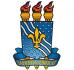 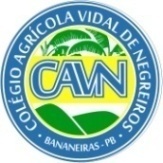 CENTRO DE CIÊNCIAS HUMANAS SOCIAIS E AGRÁRIASCOLÉGIO AGRÍCOLA VIDAL DE NEGREIROSCAMPUS III – BANANEIRAS-PBANEXO IV - DECLARAÇÃO DE RENDAPROCESSO SELETIVO CAVN – EDITAL Nº 19/2023DECLARAÇÃO DE RENDA INFORMAL FAMILIAR Eu, _________________________________________________, CPF ____________________, declaro que a renda bruta familiar do(a) discente(a) __________________________________________ _________________________________ é de R$ ____________________________________________ mensais, referente aos ganhos obtidos no trabalho de nossa família, em atividades de ____________________________________________________________________________________________________________________________________________________________________________________________________________________________________________________________, conforme abaixo discriminados: Nome: ____________________________________________________________________________________ Vínculo familiar: ____________________________________________________________________________Atividade: _________________________________________________________________________________Valor (R$): ________________________________________________________________________________Nome: ____________________________________________________________________________________Vínculo familiar: ____________________________________________________________________________Atividade: _________________________________________________________________________________Valor (R$): ________________________________________________________________________________Nome: ____________________________________________________________________________________Vínculo familiar: ____________________________________________________________________________Atividade: _________________________________________________________________________________Valor (R$): ________________________________________________________________________________Declaro ainda que, o(s) valor(es) acima apresentado(s) é(são) verdadeiro(s) e estou ciente de que a omissão de informações ou a apresentação de dados ou documentos falsos e/ou divergentes implicam alteração no acesso do discente ao Curso Técnico em que foi selecionado no Processo Seletivo CAVN. As informações constantes nesta declaração são de minha responsabilidade e, caso sejam inverídicas, responderei em conformidade com a legislação vigente.Bananeiras, ____/____/2024. _________________________________________Assinatura do(a) estudante ou responsávelTestemunhas:Nome: ______________________________________________________________________________CPF: _______________________________________________________________________________Nome: ______________________________________________________________________________CPF: _______________________________________________________________________________